Руководит отделением врач высшей квалификационной категории, кандидат медицинских наук Медведева Анна Борисовна. В отделении работают врачи высшей и первой категории, умелые медицинские сестры и заботливые санитарки.Гинекологическое отделение ТГКБ №1 одно из немногих в России, где до 85% операций производятся лапароскопическим доступом. Важным направлением работы является лечение миомы матки с применением передовых технологий. Лапаротомным и лапароскопическим доступами выполняются как радикальные, так и консервативные органосохраняющие операции, позволяющие женщине в будущем реализовать свою репродуктивную функцию даже при множественных миомах и больших размерах опухоли.Другим востребованным направлением в работе отделения является лечение бесплодия, в том числе трубного генеза. Выполняются лапароскопические операции при спаечных процессах, введение во время операции специальных препаратов препятствующих повторному образованию спаек (intersid, intercoat). Только в гинекологическом отделении ТГКБ № 1, единственном в городе, проводятся операции по восстановлению проходимости маточных труб – реканализация маточных труб.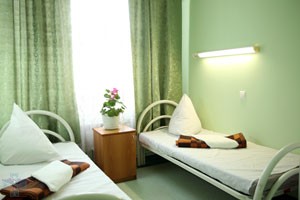 Врачи отделения являются сертифицированными специалистами в области пластической хирургии. Проводятся современные операции по реконструкции тазового дна при опущении и выпадении органов малого таза с применением синтетических имплантов. Эти операции позволяют избежать рецидива и решить проблему пролапса гениталий. После проведенного лечения женщины возвращаются к полноценной жизни.За медицинской помощью в отделение гинекологии ТГКБ №1 может обратиться любая женщина, независимо от места жительства.Высококвалифицированная медицинская помощь оказывается круглосуточно в экстренном и плановом порядке. ТГКБ №1, 4 корпус, 3 этаж ___ круглосуточно ___ +7 8482 22-04-95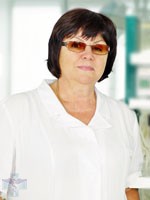 МЕДВЕДЕВА АННА БОРИСОВНА
ЗАВЕДУЮЩАЯ ОТДЕЛЕНИЕМк.м.н., врач высшей квалификационной категории
стаж работы более 30 лет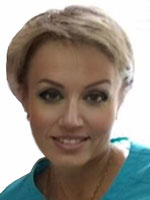 ЦЕРЕТЕЛЛИ
ИННА КИРИЛЛОВНА
ВРАЧ-ОРДИНАТОРк.м.н., врач высшей квалификационной категории
стаж работы более 25 лет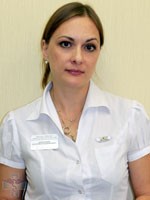 КОНОПЛЯНИК
ЕКАТЕРИНА ВЛАДИМИРОВНА
ВРАЧ-ОРДИНАТОРврач высшей квалификационной категории
стаж работы - 17 лет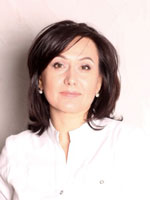 ФОМИНА
МАРИНА ВИКТОРОВНА
ВРАЧ-ОРДИНАТОРврач первой квалификационной категории
стаж работы - 15 лет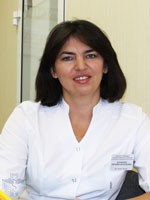 КУЗЬМЕНКО
ЕВГЕНИЯ АНАТОЛЬЕВНА
ВРАЧ-ОРДИНАТОРврач первой квалификационной категории
стаж работы - 15 лет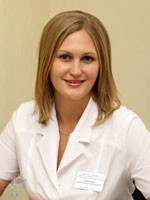 МАКАРОВА
СВЕТЛАНА СЕРГЕЕВНА
ВРАЧ-ОРДИНАТОРстаж работы - 5лет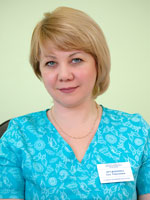 ДРУЖИНИНА
АЛСУ РАВИЛЬЕВНА
СТ. МЕДИЦИНСКАЯ СЕСТРАГОСПИТАЛИЗАЦИЯ И АМБУЛАТОРНЫЙ ПРИЕМГОСПИТАЛИЗАЦИЯ В ОТДЕЛЕНИЕПрием пациентов на госпитализацию в стационар производится в рабочие дни в кабинете №10 приемного отделения ТГКБ №1 с 800 до 900АМБУЛАТОРНЫЙ ПРИЕММедведева А.Б. — в рабочие дни в кабинете №10 приемного отделения ТГКБ №1 с 1300 до 1400.___ +7 8482 22-04-95Церетелли И.К. — каждый вторник и четверг в кабинете №1 (4 корпус ТГКБ №1, 1 этаж) с 1500 до 1700.___ +7 8482 22-23-97ДОПОЛНИТЕЛЬНАЯ ИНФОРМАЦИЯПРОВОДИМЫЕ ОБСЛЕДОВАНИЯ +7 8482 22-17-75___УЗИ органов малого таза трансвагинальным и абдоминальным доступом +7 8482 22-04-95___метросальпингография (исследование проходимости маточных труб) +7 8482 22-23-97___кольпоскопияпункция брюшной полости (кульдоцентез) с забором аспирата, цитологическим исследованиемдиагностическое выскабливание полости матки и цервикального каналаприцельная биопсия шейки маткиэндоскопические методы обследования (лапароскопия, гистероскопия)все виды гормональных исследований с последующей консультацией гинеколога-эндокринологаобследование на все виды инфекций (ПЦР, культуральный метод, ИФА)ПРИМЕНЕНИЕ НОВЕЙШИХ МЕДИЦИНСКИХ ТЕХНОЛОГИЙоперации при недержании мочи (TVT, TOT, фиксация уретры кожным лоскутом)сакровагинопексия (фиксация купола влагалища при опущении проленовой лентой)применение сеток-эндопротезов в пластической хирургии при реконструкции влагалищакольпопоэз (операции при аплазии влагалища)дизайн промежностиреканализация маточных труб (восстановление проходимости маточных труб под лапароскопическим контролем)МЕТОДЫ ЛЕЧЕНИЯ И ОПЕРАЦИИПРЕРЫВАНИЕ БЕРЕМЕННОСТИна сроке до 12 недель методом вакуум-аспирациина сроке до 6 недель медикаментозный (таблетированный) абортОПЕРАЦИИ НА МАТКЕ (ПРОВОДЯТСЯ ЛАПАРОСКОПИЧЕСКИМ, ЛАПАРОТОМИЧЕСКИМ, ВЛАГАЛИЩНЫМ ДОСТУПОМ)ампутация маткиэкстирпация маткиконсервативная миомэктомия (удаление миоматозных узлов с сохранением матки)диагностическое выскабливание полости матки и церв.каналабиопсия эндометрияОПЕРАЦИИ НА ШЕЙКЕ МАТКИдиатермокаутеризация шейки маткиД-конизация шейки маткипластические операции на шейке маткиножевая биопсия шейки маткиОПЕРАЦИИ НА ЯИЧНИКЕрезекция яичника (удаление части яичника)овариэктомия (удаление яичника)аднексэктомия (удаление яичника и маточной трубы)дриллинг яичника (разрушение кист яичника с сохранением здоровой ткани)резекция и вылущивание кисты яичника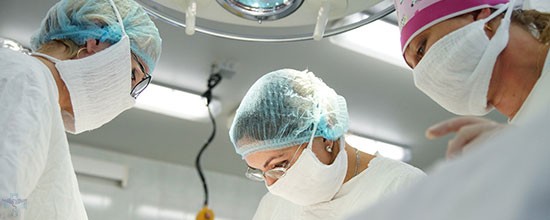 ОПЕРАЦИИ НА МАТОЧНЫХ ТРУБАХтубэктомия (удаление маточной трубы)туботомия (удаление плодного яйца из маточной трубы при трубной беременности с сохранением маточной трубы)сальпингоовариофимбриолизис, сальпингонеостомия (рассечение спаек, реконструкция, восстановление проходимости маточных труб)ОПЕРАЦИИ НА НАРУЖНЫХ ПОЛОВЫХ ОРГАНАХпластика передней и задней стенки влагалища (операции при опущении половых органов)удаление кисты бартолиниевой железыпластические операции на малых половых губахвосстановление девственной плевыудаление инородных тел влагалищаВНУТРИМАТОЧНЫЕ ЭНДОСКОПИЧЕСКИЕ ВМЕШАТЕЛЬСТВАдиагностическая гистероскопияоперативная гистероскопия (полипэктомия, прицельная биопсия эндометрия, резектоскопия- удаление субмукозного узла, удаление инородных тел полости матки, рассечение внутриматочных перегородок, аблация эндометрия)